ŽLUTÉ KYTIČKY UŽ 15. KVĚTNA!Dobrovolníky ve žlutých tričkách potkáte ve středu 15. května v ulicích měst i vesnic po celé České republice. Do neděle 19. května potrvá sbírka Český den proti rakovině na pevných místech - v některých obchodech a provozovnách. Tam si budete moci kytičky pořídit, když na dobrovolníky v ulicích nebudete mít štěstí. Seznam míst naleznete na webových stránkách sbírky www.cdpr.cz Liga považuje veřejnou sbírku zároveň za informační kampaň o prevenci rakoviny, proto ke každé kytičce dárce dostane i letáček s informacemi o preventivních programech, které naše zdravotnictví nabízí. Výzva je zřejmá: nezapomínejte na prevenci! Využijte screeningové programy, které umožňují nalézt eventuální nádory v brzkém stádiu, tedy úspěšně léčitelné!Pro koho jsou screeningové programy určeny?Mamografický screening prsuUrčen ženám od 45 letKolorektální screening
tlustého střeva a konečníku NEBOLÍ a může skutečně zachránit ŽIVOT!Pro všechny nad 50 let možnost vyšetření stolice na okultní (skryté) krvácení 1× ročně nebo absolvování kolonoskopie jednou za 10 letScreening karcinomu děložního hrdla
s cílem odhalit včas přednádorové stavy.Pro všechny ženy 15+ při pravidelné každoroční prohlídce u gynekologaNově u žen ve věku 35, 45 a 55 let test na virus HPVScreening karcinomu prostaty
je nový program, který umožní časný záchyt nádoru prostaty a výrazně zvýší šanci na úplné uzdravení pacientů.Pro muže od 50 do 69 let 1× ročně vyšetření hladiny prostatického specifického antigenu (PSA) z běžného odběru krveScreening časného záchytu rakoviny plic
určený pro ohroženou skupinu obyvatel aktivních nebo bývalých kuřáků.Pro všechny ve věku 55–74 let, kteří během svého života prokouřili 20 a více „balíčkoroků“ (= 20 let 1 krabička cigaret denně, nebo 10 let 2 krabičky cigaret denně apod.)  Přispět můžete také  QR platbou na sbírkový účet Českého dne proti rakovině: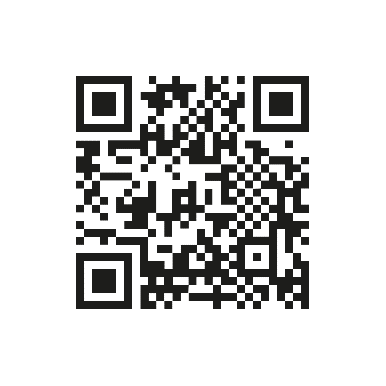 